ИНФОРМАЦИЯо выполнении мероприятий по благоустройству и озеленению на территории  Усть-Бюрского сельсовета в 2020 году.Благоустроительные работы включают в себя комплекс организационно-технических мероприятий. Согласно утвержденного плана по благоустройству и озеленению на территории Усть-Бюрского сельсовета (решение Совета депутатов № 17 от 31.03.2020г.) непрерывно ведется работа по благоустройству поселения, ремонту инфраструктуры водообеспечения, уничтожению дикорастущей конопли, облагораживания облика придомовых участков, ремонту улично-дорожной сети.  Данный план включает в себя несколько направлений:- организационная работа,- благоустройство,- озеленение,- санитарное состояние.Организационная работа:Вопросы благоустройства и озеленения территории рассматривались в течение года на разных уровнях: на расширенных административных совещаниях,  на сессиях Совета депутатов,  на уличных собраниях и т.д. На одном из первых совещаний были закреплены общественные объекты за организациями, предприятиями с целью поддержания порядка и проведения благоустроительных работ. В период с 10 апреля по 29 мая по инициативе администрации совместно с депутатами проведено   3 собрания с жителями по улицам с повесткой:- о пожарной безопасности;- о санитарном состоянии улиц;- о   сборе и вывозе мусора; - по организации выпаса частного КРС, биркованию скота.Специалистами администрации проведен дворовый обход с целью ознакомления граждан с мероприятиями по благоустройству. Выписано 8 предупреждений жителям села о необходимости привести в порядок свою прилегающую территорию. В связи с коронавирусом и введением с 28.03.2020г. карантинных мероприятий не удалось провести традиционный Двухмесячник по благоустройству и озеленению в полном объеме. Тем не менее, определенная работа была проведена.Данный вопрос рассматривался депутатами на сессиях:    - 31.03.2020г. утвержден годовой План работ по благоустройству и озеленению на территории Усть-Бюрского сельсовета на 2020 год;- 31.07. 2020 года рассматривался отчет о ходе работ по благоустройству и озеленению территории в первом полугодии 2020 гола.     Благоустройство:     Выполнены работы по уборке мусора, прошлогодней травы для предотвращения пожарной опасности на территории поселения. Данные работы проведены в весенне-летний, осенне-зимний пожароопасный период.Проводились работы по подсыпке дорожного полотна в зимний период, ликвидации снежного наката, очистке асфальтового покрытия - 7,3 тыс.руб., грейдирование- 8,5 тыс.руб. Затраты всего составили  15,8 тыс.руб.Проведены работы по изготовлению  парковочной площадки возле детского сада «Ёлочка», подъезда к ПЧ 102.  Затраты оплачены из дорожного фонда района. Проведены работы по уничтожению несанкционированной свалки за кладбищем (весна, осень)  затраты составили 146,1  тыс.руб., проведены работы по  ликвидации скотомогильника за ул. 4-ферма - 45,0 тыс.руб. Выполнено нанесение дорожной разметки и разметки пешеходных переходов. Затраты оплачены из дорожного фонда района.Проведены работы по уничтожению дикорастущей конопли. Затраты составили 14,6 тыс. руб.В октябре проведена работа Советом молодежи «Альянс» по очистке русла р. Бюря и озера от мусора. Участие приняли 17 человек.Благоустроительные работы на кладбище включают в себя:опашка вокруг кладбища;проведена уборка мусора  27.04.2020г., очищена территория кладбища  от мусора,  в уборке приняли участие  69 человек (администрация, ПЧ-102, СДК, библиотека, больница, лесничество, САУ «Устьбирлессервис», жители), вывезено 24  куб.м мусора;проведены  работы по ограждению кладбища, затраты составили 330,2 тыс.руб.Произведена весной и осенью опашка территории с целью восстановления минерализованных полос вокруг села (47,8 тыс. руб.);Произведена побелка двух бункерных площадок.Уличное освещение (электроэнергия 314,4 т.р., ремонт уличного освещения 131,4 т.р., приобретены материалы  на сумму 136,4 тыс.руб., монтаж линии уличного освещения по ул. Ленина, Пушкина 146,2 тыс.руб.), тех.присоединение к детской площадке по ул. Титова 05, тыс.руб.  Общая сумма затраченных денежных средств составила 728,9 тыс.руб.Для организованного выпаса КРС и других животных было организовано 3 стада, закреплены решением Совета депутатов участки земли. На нарушителей составлено  3 протокола, в бюджет МО поступило 3,0 тыс.руб.. Было проведено 25 рейдовых мероприятий по установке лиц, допустивших безнадзорный выпас КРС. Озеленение: В мае произведена обрезка деревьев и кустарников, побелка стволов;Традиционно проведен День посадки леса: посажены деревья – 80 шт.  (на территории МБОУ «Усть-Бюрская СОШ», д/сад «Елочка» посажено 26 саженцев, на территории сквера ВОВ посажено 24 саженца, на территории   ТОС «Удачный» посажено 30 саженцев). Обустроено 42  цветочные клумбы: адм.  - 4, СДК - 8, сельская библиотека – 1. МБОУ «Усть-Бюрская СОШ» -7, СПДО детски сад «Елочка» - 10, Больница-12.  Проводились работы по косьбе крапивы, травы на пустырях, в центре села, скверах.   Затраты составили 50,7 тыс. руб.Санитарное состояние:Вывоз мусора: ООО «Аэросити 2000» вывезли на полигон ТБО    за период  с января по ноябрь  с территории села  170 бункеров, т.е.1190 куб. метров мусора.   Произведена уборка территории центральной части села, скверов, пустырей; работы осуществлялись работниками бюджетной сферы.Проведена аккарицидная обработка территорий кладбища, шести детских игровых площадок от клеща. Затраты составили 27,5  тыс.руб.Проведена дезинфикционная обработка ( 5 раз) на открытых пространствах от КОВИД-19.Затраты составили 7,0 тыс.руб..ПРОЕКТР Е Ш Е Н И Еот  24 декабря  2020г.                         с.Усть-Бюр                                     №  О результатах  работы администрации Усть-Бюрского сельсоветапо благоустройству и озеленению территории в 2020 годуЗаслушав и обсудив информацию администрации Усть-Бюрского сельсовета о проделанной  работе по благоустройству и озеленению территории в 2020 году, в соответствии со статьей 9 Устава МО Усть-Бюрский сельсовет, Совет депутатов Усть-Бюрского  сельсовета       РЕШИЛ:1. Информацию о  проделанной  работе по благоустройству и озеленению территории    в 2020 году принять к сведению.2.  ______________________________________________________________________ 3.  Решение вступает в силу со дня его принятия.       Глава        Усть-Бюрского  сельсовета:                                      Е.А.Харитонова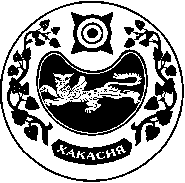 СОВЕТ ДЕПУТАТОВ  УСТЬ-БЮРСКОГО  СЕЛЬСОВЕТА